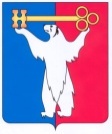 АДМИНИСТРАЦИЯ ГОРОДА НОРИЛЬСКАКРАСНОЯРСКОГО КРАЯПОСТАНОВЛЕНИЕОб утверждении Порядка оказания единовременной адресной материальной помощи В целях достижения адресности оказания материальной помощи гражданам, находящимся в трудной жизненной ситуации, проживающим на территории муниципального образования город Норильск, в соответствии с решением Норильского городского Совета депутатов от 21.09.2010 № 28-676 «Об установлении дополнительных мер социальной поддержки и социальной помощи для отдельных категорий граждан, предоставляемых за счет средств бюджета муниципального образования город Норильск», муниципальной программой «Социальная поддержка жителей муниципального образования город Норильск», утвержденной постановлением Администрации города Норильска на соответствующий финансовый год,ПОСТАНОВЛЯЮ:1. Утвердить Порядок оказания единовременной адресной материальной помощи (прилагается).2. Муниципальному казенному учреждению «Управление социальной политики»:2.1. Организовать работу по оказанию единовременной адресной материальной помощи гражданам, находящимся в трудной жизненной ситуации, в соответствии с Порядком, утвержденным пунктом 1 настоящего постановления.2.2. Обеспечить целевое использование денежных средств, предусмотренных на реализацию мероприятий муниципальной программы «Социальная поддержка жителей муниципального образования город Норильск», утвержденной постановлением Администрации города Норильска на соответствующий финансовый год, для оказания единовременной адресной материальной помощи.2.3. В срок до 01.04.2020 подготовить проект решения Норильского городского Совета депутатов о внесении изменения в графу «Нормативный правовой акт, регулирующий предоставление дополнительной меры социальной поддержки и социальной помощи» пункта 1.21 приложения к решению Норильского городского Совета депутатов от 21.09.2010 № 28-676 в части наименования постановления Администрации города Норильска.3. Финансовому управлению Администрации города Норильска обеспечить своевременное финансирование мероприятий, предусмотренных муниципальной программой «Социальная поддержка жителей муниципального образования город Норильск», утвержденной постановлением Администрации города Норильска на соответствующий финансовый год, на оказание единовременной адресной материальной помощи, в рамках бюджетных ассигнований, предусмотренных на эти цели в бюджете муниципального образования город Норильск.4. Опубликовать настоящее постановление в газете «Заполярная правда» и разместить его на официальном сайте муниципального образования город Норильск.5. Настоящее постановление вступает в силу после его официального опубликования в газете «Заполярная правда», и распространяет свое действие на правоотношения, возникшие с 01.01.2020.Глава города Норильска								Р.В. АхметчинУТВЕРЖДЕНпостановлением Администрациигорода Норильскаот 27.03.2020 № 131Порядок оказания единовременной адресной материальной помощи 1. Основные положения1.1.	Настоящий Порядок определяет условия оказания, порядок оформления и выплаты единовременной адресной материальной помощи гражданам, находящимся в трудной жизненной ситуации.1.2.	   Право на получение единовременной адресной материальной помощи имеют зарегистрированные по месту жительства в муниципальном образовании город Норильск граждане:- имеющие среднедушевой доход семьи (одиноко проживающего гражданина) ниже величины прожиточного минимума, установленной Постановлением Правительства Красноярского края «Об установлении величины прожиточного минимума на душу населения и по основным социально-демографическим группам населения Красноярского края» на душу населения для первой группы территорий  в соответствующем периоде (за исключением случаев, если трудная жизненная ситуация, в которой они оказались, сложилась в результате негативных последствий чрезвычайных ситуаций, катастроф природного или техногенного характера, пожара, противоправных действий третьих лиц), находящиеся в трудной жизненной ситуации, сложившейся в результате малообеспеченности, инвалидности, безработицы, сиротства, одиночества, безнадзорности;	- без учета дохода членов семьи - граждане, находящиеся в трудной жизненной ситуации, сложившейся в результате неспособности к самообслуживанию в связи с преклонным возрастом или болезнью, конфликтов и жестокого обращения в семье.В исключительных случаях лица без определенного места жительства и лица, снятые с регистрационного учета, но по каким-либо причинам не выехавшие, при постановке их вновь на регистрационный учет на территории муниципального образования город Норильск.1.3.	В настоящем Порядке применяются следующие понятия и сокращения:-	 «заявитель» - физическое лицо, относящееся к одной из категории граждан, указанных в пункте 1.2 настоящего Порядка;- «законный представитель» - физическое лицо, представляющее интересы заявителя, действующее на основании документа, подтверждающего статус законного представителя;- «уполномоченный представитель» - физическое лицо, представляющее интересы заявителя, действующее на основании доверенности;-	«Комиссия» – комиссия по оказанию социальной помощи, созданная на основании правового акта Администрации города Норильска, изданного Главой города Норильска;-	«материальная помощь» – единовременная адресная материальная помощь, предоставляемая в соответствии с настоящим Порядком; -	«трудная жизненная ситуация» – обстоятельство или обстоятельства, которые ухудшают условия жизнедеятельности гражданина и последствия которых он не может преодолеть самостоятельно;-	«члены семьи» – супруг, супруга, дети (в том числе несовершеннолетние, опекаемые, усыновленные), родители, бабушки, дедушки, родные сестры, родные братья, проживающие совместно с заявителем;-	«Управление социальной политики» – муниципальное казенное учреждение «Управление социальной политики».1.4.	Материальная помощь предоставляется гражданам, находящимся в трудной жизненной ситуации, имеющим среднедушевой доход семьи (одиноко проживающего гражданина) ниже величины прожиточного минимума, установленной Постановлением Правительства Красноярского края «Об установлении величины прожиточного минимума на душу населения и по основным социально-демографическим группам населения Красноярского края» (далее – Постановление Правительства края) на душу населения для первой группы территорий (далее – ВПМ) в соответствующем периоде.1.5.	При исчислении среднедушевого дохода семьи учитываются доходы за
3 последних календарных месяца, предшествующих месяцу подачи заявления об оказании материальной помощи, заявителя и всех трудоспособных членов семьи в денежной форме:а)	оплата работ по договорам, заключаемым в соответствии с Гражданским законодательством Российской Федерации;б)	доходы от занятия предпринимательской деятельностью;в)	выходное пособие, выплачиваемое при увольнении, компенсация при выходе в отставку, заработная плата, сохраняемая на период трудоустройства при увольнении в связи с ликвидацией организации, сокращением численности или штата работников;г)	социальные выплаты из бюджетов всех уровней, государственных внебюджетных фондов, к которым относятся:-	пенсии, компенсационные выплаты (кроме компенсационных выплат неработающим трудоспособным лицам, осуществляющим уход за нетрудоспособными гражданами); ежемесячное пожизненное содержание судей, вышедших в отставку;-	стипендии, выплачиваемые обучающимся в учреждениях профессионального образования, аспирантам и докторантам, обучающимся с отрывом от производства в аспирантуре и докторантуре при образовательных учреждениях высшего образования и научно-исследовательских учреждениях, слушателям духовных учебных заведений, а также компенсационные выплаты в период нахождения в академическом отпуске по медицинским показаниям;-	пособие по безработице, материальная помощь;-	пособие по временной нетрудоспособности; пособие по беременности и родам, а также единовременное пособие женщинам, вставшим на учет в медицинских учреждениях в ранние сроки беременности; пособие на ребенка; ежемесячное пособие на период отпуска по уходу за ребенком до достижения им возраста 1,5 лет, ежемесячные компенсационные выплаты гражданам, состоящим в трудовых отношениях на условиях трудового договора и находящимся в отпуске по уходу за ребенком до достижения им 3-летнего возраста;-	денежное довольствие военнослужащих, сотрудников органов внутренних дел Российской Федерации, учреждений и органов уголовно-исполнительной системы, таможенных органов и других органов правоохранительной службы, а также дополнительные выплаты, носящие постоянный характер, и продовольственное обеспечение, установленные законодательством Российской Федерации;-	ежемесячные денежные средства опекуну (попечителю) на содержание опекаемого ребенка;-	ежемесячные страховые выплаты по обязательному социальному страхованию от несчастных случаев на производстве и профессиональных заболеваний;-	материальная помощь, оказываемая работодателями своим работникам (в том числе уволившимся в связи с выходом на пенсию по инвалидности или по возрасту);д)	доходы из других источников, в которые включаются:-	доходы от имущества, принадлежащего на праве собственности семье (отдельным ее членам) или одиноко проживающему гражданину, к которым относятся: доходы от реализации и сдачи в аренду (наем) недвижимого имущества (земельных участков, домов, квартир, дач, гаражей), транспортных и иных механических средств, средств переработки и хранения продуктов;-	получаемые членами семьи алименты;-	наследуемые и подаренные денежные средства;е)	все виды материальной помощи, установленные органами государственной власти Красноярского края, органами местного самоуправления муниципального образования город Норильск.Сведения о доходах, указанные в подпунктах «а» - «д» настоящего пункта, предоставляются заявителем самостоятельно.Сведения о доходах, указанные в подпункте «е» настоящего пункта, заявитель вправе представить по собственной инициативе или указанные сведения могут быть распечатаны из автоматизированной базы данных «Адресная социальная помощь».1.6.	Материальная помощь предоставляется однократно в течение календарного года.1.7. Решение о назначении материальной помощи или об отказе в назначении материальной помощи принимает Комиссия.2. Порядок назначения и выплаты материальной помощи2.1. Для получения материальной помощи заявитель обращается в Управление социальной политики с заявлением по форме, согласно приложению к настоящему Порядку, по одному из следующих адресов:-	город Норильск, Центральный район – Ленинский пр-т, д.26;-	поселок Снежногорск – ул. Хантайская Набережная, 10.2.2.	 К заявлению, указанному в пункте 2.1 настоящего Порядка, заявитель прилагает следующие документы:а) документ, удостоверяющий личность заявителя;б) документ, удостоверяющий личность законного представителя (уполномоченного представителя), и документ, подтверждающий его полномочия (в случае обращения законного представителя или уполномоченного представителя);в) справка «Форма № 4 (Ф-4) о составе семьи, занимаемой жилой площади по данным поквартирной карточки и домовой книги, а также иных сведениях»;г) документ, содержащий сведения о реквизитах банка (в том числе о реквизитах лицевого счета заявителя) для перечисления средств на лицевой счет заявителя, открытый в кредитной организации Российской Федерации на имя заявителя (в случае выбора заявителем данного способа перечисления материальной помощи);д) справка из Краевого государственного казенного учреждения «Центр занятости населения города Норильска» (далее - ЦЗН) о размере получаемого пособия для неработающих и не обучающихся в образовательных учреждениях членов семьи заявителя трудоспособного возраста (для неработающих и не обучающихся в образовательных учреждениях членов семьи, в том числе самого заявителя);е) документ из территориального органа федерального органа исполнительной власти, уполномоченного на осуществление функций по контролю и надзору в сфере миграции, о регистрации по месту жительства на территории муниципального образования город Норильск (в случае представления документа, удостоверяющего личность, отличного от паспорта гражданина Российской Федерации);ж) трудовая книжка (для неработающих и не обучающихся в образовательных учреждениях членов семьи, в том числе самого заявителя, за исключением лиц, не имеющих трудового стажа); з) справка из общеобразовательной организации, подтверждающая факт обучения ребенка;и) сведения о доходах заявителя за последние три месяца, предшествующие обращению за оказанием материальной помощи;к) документы, подтверждающие наличие трудной жизненной ситуации (для лиц, указанных в абзацах втором, третьем пункта 1.2 настоящего Порядка).Граждане, указанные в абзаце втором пункта 1.2 настоящего Порядка, дополнительно представляют следующие документы:- документ, удостоверяющий личность всех членов семьи заявителя в возрасте старше 14 лет;- свидетельства о рождении детей;- справки о доходах всех членов семьи заявителя за последние три месяца, предшествующие обращению за оказанием материальной помощи;- справку о размере алиментов или документ, подтверждающий задолженность по выплате алиментов;- свидетельства об усыновлении, выданные органами записи актов гражданского состояния или консульскими учреждениями Российской Федерации (для усыновителей) (представляются в случае сохранения сведений о родителях в записи акта о рождении усыновленного ребенка). Лица без определенного места жительства предоставляют документы, имеющиеся в наличии.2.3. В случае непредставления заявителем документов, указанных в подпунктах «д», «е», «з» пункта 2.2 настоящего Порядка, самостоятельно, Управлением социальной политики в рамках межведомственного взаимодействия запрашиваются сведения не позднее 2 рабочих дней со дня регистрации заявления:- информация из Краевого государственного казенного учреждения «Центр занятости населения города Норильска» о размере получаемого пособия для неработающих и не обучающихся в образовательных учреждениях членов семьи заявителя трудоспособного возраста (для неработающих и не обучающихся в образовательных учреждениях членов семьи, в том числе самого заявителя);- информация из территориального органа федерального органа исполнительной власти, уполномоченного на осуществление функций по контролю и надзору в сфере миграции, о регистрации по месту жительства на территории муниципального образования город Норильск (в случае представления документа, удостоверяющего личность, отличного от паспорта гражданина Российской Федерации);- информация из общеобразовательной организации, подтверждающая факт обучения ребенка в государственной или муниципальной общеобразовательной организации.Управление социальной политики не вправе требовать от заявителя:-	представления документов и информации или осуществления действий, представление или осуществление которых не предусмотрено настоящим Порядком;-	представления документов и информации, отсутствие и (или) недостоверность которых не указывались при первоначальном отказе в приеме документов, необходимых для оказания материальной помощи, либо в оказании материальной помощи, за исключением случаев, предусмотренных действующим законодательством.2.4.	Документы, указанные в пункте 2.2 настоящего Порядка, предоставляются в оригиналах или заверенных надлежащим образом копиях.Допускается подача заявления с приложением документов путем направления их в адрес Управления социальной политики посредством факсимильной связи, с последующим предоставлением оригинала заявления и документов, либо в электронном виде, переданном по электронной почте или через единый портал государственных и муниципальных услуг и (или) региональный портал государственных и муниципальных услуг.При необходимости специалист Управления социальной политики снимает с представленных документов копии и формирует личное дело заявителя. 2.5.	Днем обращения за материальной помощью считается день приема (регистрации) Управлением социальной политики заявления с документами, указанными в пункте 2.2 настоящего Порядка.2.6.	Управление социальной политики при получении заявления:1)	регистрирует заявление;2)	в течение 12 календарных дней со дня регистрации заявления направляет заявление с приложением документов, предусмотренных пунктом 2.2 настоящего Порядка, а также акт о материально-бытовом положении заявителя, сформированный из автоматизированной базы данных «Адресная социальная помощь», в Комиссию для рассмотрения.2.7.	Решение о назначении материальной помощи (отказе в назначении материальной помощи) Комиссия принимает в срок не позднее 15 календарных дней со дня регистрации заявления.2.8.	Решение Комиссии о назначении материальной помощи или об отказе в ее назначении (с указанием причин отказа) сообщается заявителю в письменной форме по месту регистрации (или по месту жительства) в срок не позднее, чем через
5 рабочих дней со дня принятия решения о предоставлении материальной помощи.2.9.	Основаниями для отказа в приеме документов, необходимых для назначения заявителю материальной помощи, являются:-	заявление об оказании материальной помощи не соответствует форме, установленной настоящим Порядком;-    в заявлении об оказании материальной помощи не заполнены необходимые реквизиты, данное заявление не подписано заявителем, законным представителем или подписано неуполномоченным лицом; -	текст заявления об оказании материальной помощи и приложенных к нему документов, предусмотренных пунктом 2.2 настоящего Порядка, имеют подчистки, приписки, исправления, зачеркнутые слова (цифры), надписи, исполненные карандашом, не позволяющими однозначно истолковать их содержание, не поддается прочтению;-	предоставление неполного перечня документов, предусмотренных пунктом 2.2 настоящего Порядка, за исключением документов, указанных в подпунктах «д», «е», «з» пункта 2.2 настоящего Порядка;-	основания (случаи), предусмотренные пунктом 2.11 настоящего Порядка.При наличии одного из оснований для отказа в приеме документов, указанных в настоящем пункте Порядка, заявителю в течение 7 рабочих дней со дня регистрации заявления направляется письмо об отказе в приеме документов за подписью заместителя начальника Управления социальной политики с приложением оригиналов документов, предоставленных заявителем.2.10.	Основанием для отказа в назначении заявителю материальной помощи является:-	отсутствие у заявителя регистрации по месту жительства на территории муниципального образования город Норильск (за исключением лиц без определенного места жительства);-	 превышение дохода заявителя величины прожиточного минимума, установленной Постановлением Правительства края - в случае обращения граждан, указанных в абзацах втором, третьем пункта 1.2 настоящего Порядка;-	не принятие мер (не оформление пенсий, пособий, субсидий и других мер социальной поддержки, не взыскание алиментов, отсутствие обращений в ЦЗН, отказ от предложений ЦЗН по неуважительной причине и другое) для улучшения материального положения семьи всеми трудоспособными членами семьи заявителя или заявителем;-	предоставление заявителем неполных или недостоверных сведений, установленных при составлении акта материально-бытовых условий заявителя и (или) проверки сведений, предоставленных заявителем.-	оказание заявителю материальной помощи в течение текущего календарного года;-	основания (случаи), предусмотренные пунктом 2.11 настоящего Порядка.2.11.	Помимо оснований для отказа в приеме документов, необходимых для назначения материальной помощи, либо для отказа в назначении заявителю материальной помощи, указанных в пунктах 2.9, 2.10 настоящего Порядка, такими основаниями (в том числе для последующего отказа) являются:а)	изменение требований нормативных правовых актов, касающихся назначения материальной помощи, после первоначальной подачи заявления на назначение материальной помощи;б)	наличие ошибок в заявлении на назначение материальной помощи и документах, поданных заявителем после первоначального отказа в приеме документов, необходимых для назначения материальной помощи, либо для отказа в назначении материальной помощи и не включенных в предоставленный ранее комплект документов (за исключением документов, указанных в подпунктах «д», «е», «з» пункта 2.2 настоящего Порядка);в)	истечение срока действия документов или изменение информации после первоначального отказа в приеме документов, необходимых для назначения материальной помощи, либо для отказа в назначении материальной помощи (за исключением документов, указанных в подпунктах «д», «е», «з» пункта 2.2 настоящего Порядка).2.12.	Основаниями для приостановления назначения материальной помощи являются:-	наличие ошибок в документах, полученных в рамках межведомственного взаимодействия;-	истечение срока действия документов, полученных в рамках межведомственного взаимодействия.2.13. Размер материальной помощи определяется Комиссией с учетом среднемесячного дохода заявителя (семьи), наличия нуждаемости в социальной поддержке, обстоятельств, ухудшающих жизнедеятельность заявителя, и не может превышать размер, установленный решением Норильского городского Совета депутатов от 21.09.2010 № 28-676 «Об установлении дополнительных мер социальной поддержки и социальной помощи для отдельных категорий граждан, предоставляемых за счет средств бюджета муниципального образования город Норильск».2.14. Выплата материальной помощи производится Управлением социальной политики в срок не позднее 10 рабочих дней со дня принятия Комиссией решения о назначении заявителю материальной помощи путем перечисления денежных средств на лицевой счет заявителя, открытый в кредитной организации Российской Федерации на имя заявителя или через отделение связи АО «Почта России» 
(по выбору заявителя).Приложение к Порядку оказания единовременнойадресной материальной помощи,утвержденному постановлению Администрациигорода Норильскаот 27.03.2020 № 131№ личного дела _________                                  			 В комиссию по оказанию социальной помощи                                   			 от _____________________________________                                  			   ______________________________________                               			  зарегистрированного (ой) по адресу:                                   			  г. Норильск, район _____________________                              			  ул. ___________________, д. ___, кв. ___                                  			  проживающего (ей) по адресу:                                   			  г. Норильск, район _____________________                                   			  ул. ___________________, д. ___, кв. ___                                  			  тел. ___________________________________                                                             дата рождения __________________________                                   			 данные паспорта:                                   			 серия ______________, № ________________                                  			 выдан: когда ___________________________                                 			 кем ____________________________________Заявление   	 Прошу   назначить   единовременную   адресную материальную   помощь в связи с _________________________________________________________________.   	Сообщаю, что по договорам, заключенным по различным основаниям, не работаю, индивидуальным предпринимателем, адвокатом, нотариусом не являюсь. 	Ознакомлен (а), что выплата материальной помощи производится путем перечисления денежных средств на лицевой счет, открытый в кредитной организации Российской Федерации или через отделение связи АО «Почта России».    	Сообщаю сведения о государственной или муниципальной общеобразовательной организации, в которой обучаются дети (для   семей   с детьми) (в случае непредоставления справки из общеобразовательной организации):    Достоверность и полноту сведений, указанных в заявлении и приложенных кнему документах, подтверждаю.Дата ________________                           Подпись ___________________Заявление принял специалист _____________             Дата ________ 20__ г.Регистрационный номер ___________________.К заявлению прилагаются следующие документы:Подпись: ________________            Дата: _______________Расписка-уведомлениеЗаявление и документы гражданина     __________________________                                              (Ф.И.О.)принял специалист _______________    Дата _____________ 20__ г.27.03.2020г. Норильск№ 131№Фамилия, имя, отчество (последнее - при наличии) ребенкаНаименование государственной или муниципальной общеобразовательной организацииКласс12345№Наименование документаОригиналКопияКол. лист.1Документ, удостоверяющий личность заявителя2Документ, удостоверяющий личность законного представителя (уполномоченного представителя), и документ, подтверждающий его полномочия (в случае обращения законного представителя или уполномоченного лица)3Справка «Форма № 4 (Ф-4) о составе семьи, занимаемой жилой площади по данным поквартирной карточки и домовой книги, а также иных сведениях»4Документ, содержащий сведения о реквизитах банка (в том числе о реквизитах лицевого счета заявителя) для перечисления средств на лицевой счет заявителя, открытый в кредитной организации Российской Федерации на имя заявителя (в случае выбора заявителем данного способа перечисления материальной помощи)5Документ, удостоверяющий личность всех членов семьи заявителя в возрасте старше 14 лет6Свидетельства о рождении детей7Справки о доходах всех членов семьи заявителя за последние три месяца, предшествующие обращению за оказанием материальной помощи8Справка о размере алиментов или документ, подтверждающий задолженность по выплате алиментов9Трудовая книжка (для неработающих и не обучающихся в образовательных учреждениях членов семьи, в том числе самого заявителя, за исключением лиц, не имеющих трудового стажа)10Свидетельства об усыновлении, выданные органами записи актов гражданского состояния или консульскими учреждениями Российской Федерации (для усыновителей) (предоставляются в случае сохранения сведений о родителях в записи акта о рождении усыновленного ребенка)11Справка из общеобразовательной организации, подтверждающая факт обучения ребенка (предоставляется по инициативе заявителя)12Справка из Краевого государственного казенного учреждения «Центр занятости населения г. Норильска» о регистрации в качестве безработного, о размере получаемого пособия и предлагаемой работе (для неработающих и не обучающихся в образовательных учреждениях членов семьи, в том числе самого заявителя) (предоставляется по инициативе заявителя)13Документ, выданный территориальным органом федерального органа исполнительной власти, уполномоченного на осуществление функций по контролю и надзору в сфере миграции, о регистрации по месту жительства на территории муниципального образования город Норильск (в случае представления документа, удостоверяющего личность, отличного от паспорта гражданина Российской Федерации) (представляется по инициативе заявителя)14Справка о доходах заявителя за последние три месяца, предшествующие обращению за оказанием материальной помощи15Документ, подтверждающий наличие трудной жизненной ситуации